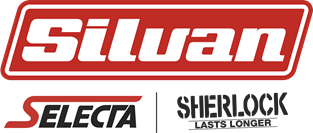 GRAPHIC/MULTI-MEDIA DESIGNERAbout Us:Established in 1962, Silvan Australia has been a pioneer in the development and manufacture of agricultural machinery to meet the needs of primary producers in Australia & New Zealand. A family owned business, Silvan is recognised as an industry leader in the field of agricultural machinery, rural lifestyle and hardware products. Our customers are varied from primary producers, to trades and DIYers.
About the Role:We are looking for a talented and energetic Graphic Designer with 5 years’ experience to coordinate the design and multi-media requirements across our Silvan, Selecta and Sherlock brands over multiple platforms.Reporting into our Marketing Manager, your daily work will be varied, including (but not limited to):Catalogue production (concept to completion)Brochure development (concept to completion)Advertising – Print and Digital (including social media)PackagingPOS General design needs – retouching and resizing etc.Highly Desirable:Photography (product and in-field) – direction and productionVideo direction, production and editing We are looking for someone who is flexible, efficient and a collaborative team player. You will need to be an excellent communicator with strong interpersonal skills, a positive 'can do' attitude and a desire to provide outstanding graphic design in a professional and effective manner, according to brand integrity guidelines. Our product range is comprehensive and technically involved and as such the role requires initiative and a strong attention to detail.With a strong retail and B2B focus, we are looking for someone that has experience in working alongside some of Australia’s iconic retailers and with multiple internal stakeholders. 
The ideal candidate will have:A tertiary Design qualificationProficient in Adobe CS, Photoshop, WordPress (not essential) and the Microsoft SuiteExperience with FlipBook highly regarded5 years’ experience in a manufacturing/machinery environment or a brand/design agency is desirableAbility to provide a high level of customer service and work as part of a small teamA positive attitude with the skill to manage workload priorities dailyAn accurate eye for detail and an ability to meet deadlines A passion for emerging multi-media solutions and marketing trendsWork close to home in the South-East suburbs in a small friendly team. Parking on site in newly built premises.If you are enthusiastic and driven, grab this fantastic opportunity to make your mark in a well-established Australian, family owned company, APPLY NOW through the Seek Link.A letter of application addressing our above key criteria and your current resume is required for your application.Applications close 2nd August 2019. Only shortlisted applicants will then be contacted.No Recruitment Agencies please.